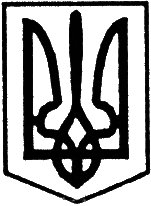 Благовіщенська  районна радаКіровоградської областісімнадцята  сесія сьомого скликаннявід  “25” травня  2018 року                                                     		      № 310м. БлаговіщенськеПро  призначення  директора Інклюзивно-ресурсного центруБлаговіщенської районної радиКеруючись Законами України “Про місцеве самоврядування в Україні”, “Про освіту”, постановою Кабінету Міністрів України від 12.07.2017 № 545 “Про затвердження положення про інклюзивно – ресурсний центр”, рішенням районної ради від 26 січня 2018 року № 265 “Про створення Інклюзивно-ресурсного центру Благовіщенської районної ради”, Порядком призначення і звільнення з посад керівників підприємств, установ, організацій - об’єктів спільної власності громад сіл та міста Благовіщенського району, затвердженого рішенням районної ради  від                   16 березня 2018 року №286, та враховуючи рекомендації постійних комісій районної ради з питань  освіти, охорони здоров’я, культури, фізкультури і спорту, обслуговування і соціального захисту населення та з питань комунальної власності, житлового господарства, побутового, торгівельного обслуговування та захисту прав споживачів,                                                       районна рада ВИРІШИЛА:1. Призначити Баланюк Катерину Леонідівну на посаду директора Інклюзивно-ресурсного центру  Благовіщенської районної ради, як таку, що пройшла  конкурс терміном на 3 роки.2. Голові Благовіщенської районної ради заключити контракт з директором Інклюзивно-ресурсного центру Благовіщенської районної ради.3. Місцезнаходження юридичної особи: 26400, вул. Героїв України,41 м.Благовіщенське, Благовіщенський район, Кіровоградська область.4. Уповноваженій особі вчинити відповідні реєстраційні дії.	   5. Контроль за виконанням даного рішення покласти на постійну комісію районної ради з питань освіти, охорони здоров’я, культури, фізкультури і спорту, обслуговування і соціального захисту населення.Голова районної ради				                        І.КРИМСЬКИЙ